[Título][Subtítulo][Nombre Alumno/a]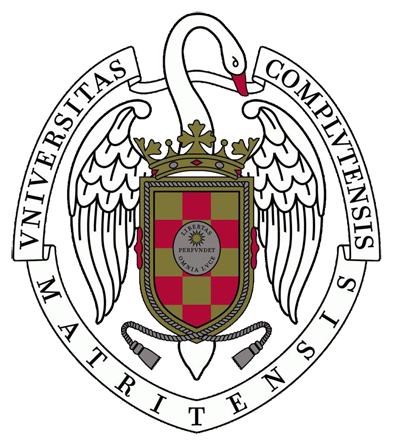 Trabajo de Fin de GradoDoble Grado en Historia y Filología ClásicaCurso 2022-2023Tutor/a[Nombre Profesor/a]Facultad de Geografía e Historia - Facultad de Filología
Universidad Complutense de Madrid